 CONTRA COSTA COLLEGE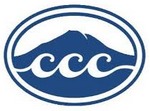 Planning Committee Agenda
Date:	Wednesday, August 9, 2017Time: 11:00am – 2:00pmLocation: SAB107Current Membership (Expanded for Integrated Planning Retreat):Chair: Wayne OrganEx-officio: Mojdeh Mehdizadeh, Kenneth SherwoodManagement: Ghada Al-Masri, Lucile Beatty, Jason Berner, Karl Debro, Evan Decker, Dennis Franco, Vicki Ferguson, George Mills, Mayra Padilla, Monica Rodriguez, Kelly Schelin, Tish YoungFaculty: Anoosheh Borhan, Brandy Gibson, Beth Goehring, Rick Ramos, Trung Nguyen, Randy WatkinsClassified: Elizabeth Bremner, Jackie Lopez, Ashley Patterson, Kelly RamosConfidential: Michael PetersonStudents: Item and TimeframePerson(s) ResponsiblePotential OutcomeCall to Order with Introduction of Guests and the Identification of Committee Members (5 minutes)Wayne OrganFollow-up, etc.Approval of Today’s Agenda(5 minutes)CommitteeAgenda will be approved.Statement of purpose and objectives (5 minutes)Wayne Organ, Mayra PadillaThe committee will understand the purpose and objectives of this meetingSummary of 3SP overview/goals/activities (20 minutes)Dennis FrancoThe committee will understand an overview of the 3SP Plan and its goals and activities.Summary of Equity overview/goals/activities (20 minutes)Karl DebroThe committee will understand an overview of the Equity Plan and its goals and activities.Summary of Basic Skills overview/goals/activities (20 minutes)Jason BernerThe committee will understand an overview of the Basic Skills Plan and its goals and activities.Break for Lunch (30 minutes) CommitteeThis is a working lunch, so we will continue the work of the committee.Summary of the Strategic Plan overview/goals/activities (10 minutes)Wayne OrganThe committee will understand an overview of the Strategic Plan and its goals and activities.Summary of the Integrated Plan overview/goals/activities and suggestions for modifications (30 minutes)Mayra PadillaThe committee will understand an overview of the Integrated Plan and its goals and activities.Interaction between the Integrated Plan and the Strategic Plan and suggestions for amendments to Strategic Plan (30 minutes)Wayne  OrganThe committee will offer suggestions for amendments to the Strategic Plan to align it with the Integrated Plan.Next Steps (5 minutes)CommitteeThe committee will discuss next steps 